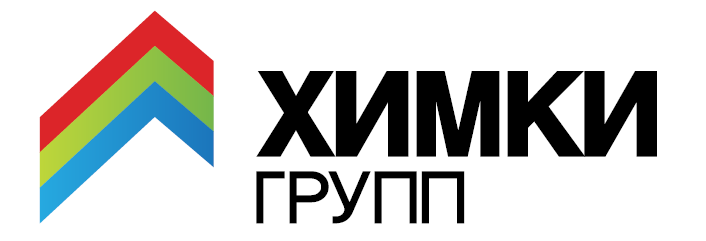 20 июня 2017 годаОлимпийская деревня Новогорск — победитель национального этапа одного из самых престижных мировых конкурсов в области недвижимости FIABCI Prix d’Excellence  20 июня состоялась Торжественная церемония награждения лауреатов XII Национального этапа всемирного конкурса в области недвижимости Prix d’Excellence Award 2017. Лауреатом в номинации «Мастер-план: проекты комплексного освоения территорий» стал спортивно-образовательный кластер «Олимпийская деревня Новогорск».  Заслуженную статуэтку и диплом лауреата конкурса партнер девелоперской компании Химки Групп Дмитрий Котровский получил из рук Заслуженного строителя Российской Федерации, Председателя Комитета по предпринимательству в сфере строительства ТПП РФ, орденоносца Ефима Басина. 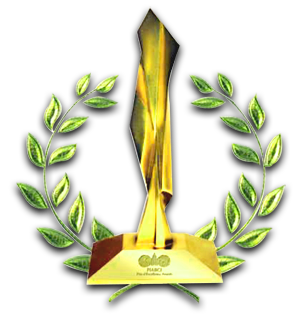   «Это признание и эту победу я хотел бы разделить со всей командой Химки Групп, - сказал Дмитрий Котровский, - Спасибо всем, кто помогал нам идти к цели!»  FIABCI Prix d’Excellence — авторитетный международный конкурс реализованных  девелоперских проектов в области жилой и коммерческой недвижимости, цель которого — выявить лучшие объекты в различных сегментах рынка и, тем самым, зафиксировать новые тенденции на рынке. Проекты-номинанты оцениваются по бальной системе не менее 50 экспертами отрасли, входящими в состав Конкурсной комиссии. Участники Конкурса, получившие высшие баллы по сумме всех критериев оценки проекта, становятся лауреатами конкурса. Строгая система оценки гарантирует, что только самые достойные получают право принять участие в международном этапе конкурса, а также доступ к самой широкой аудитории для продвижения своих проектов и компаний через сеть FIABCI из 60 стран и через 120 профессиональных мировых организаций.  Среди международных лауреатов Prix d’Excellence такие проекты как Парижский Диснейленд, башни-близнецы Петронас (Petronas Towers) в Куала-Лумпур (Малайзия), Музей Гуггенхайма в Бильбао (Испания). «Химки Групп» – флагман совершенно нового для нашей страны направления девелопмента. Наше призвание – это не только строительство и создание комфортного жилья, но и полностью реализованная уникальная спортивно-образовательная инфраструктура, повышающая уровень культурного и социального развития общества, а - главное - молодого поколения. При реализации наших проектов мы привлекаем в союзники профессиональных спортсменов, актеров, деятелей культуры – людей, чье кредо – быть истинными профессионалами, готовыми передать свое мастерство ученикам. Мы искренне верим, что именно такой девелопмент, направленный на совершенствование общества в целом, нужен сейчас нашей стране. «Химки Групп» реализует все свои проекты в соответствии с заявленными президентом России и губернатором Московской области новыми стандартами социально-ответственной застройки, без привлечения государственного финансирования.Пресс-служба «Химки Групп»pr@himkigroup.ru